_________________________________________________________________________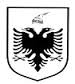 REPUBLIKA E SHQIPERISEBASHKIA LIBRAZHDRAPORTIMREALIZIMI I BUXHETIT  ,JANAR-PRILL 2019BASHKIA LIBRAZHDMAJ  2019_________________________________________________________________________REPUBLIKA E SHQIPERISEBASHKIA LIBRAZHDRealizimi i buxhetit per periudhen janar-prill  2019, eshte bere duke respektuar ligjin Nr. 9936
date 26.06.2008 “ Per menaxhimin e sistemit buxhetor ne Republiken e Shqiperise” i
ndryshuar , ligjin nr. 10296 date 8.7.2010 “Per menaxhimin financiar dhe kontrollin” i
ndryshuar , udhezimin nr. 2 date 6.2.2012 “ Per procedurat standarte te zbatimit te
buxhetit” i ndryshuar , ligjin nr.68 date 27.04.2017 “Per financat e vetqeverisjes vendore “ si dhe V.K.B. Nr.138  date 24.12.2018 “Per miratimin e  buxhetit te vitit 2019 dhe programit buxhetor afatmesem  perfundimtar afatmesem 2019 -2021 “Bashkia Librazhd , administron dhe menaxhon fondet sipas 14  programeve të miratuara me Vendim te Keshillit te Bashkise nr. 138  date 24.12.2018 “Per miratimin e  buxhetit te vitit 2019 dhe programit buxhetor afatmesem  perfundimtar afatmesem 2019 -2021 “me ndryshimet perkatese te listuara si me poshte vijon :
1. Programi “Planifikim, menaxhim dhe administrim”.
2. Programi “ Ujitja dhe Kullimi ”. 
3. Programi “Mjedisi dhe mbrojtja e pyjeve dhe kullotave ”.4.. Programi “Emergjencat Civile Sherbimi zjarrfikes”.
5. Programi “Rruget Rurale ”.6. Programi “Infrastruktura dhe transporti rrugor ”.7. Programi “Sherbimet publike ”.(Ndermarrja e Sherbimeve Publike, Sherbimi I Pastrimit dhe     Transporti I mbetjeve urbane “ .8. Programi “ Kujdesi social” ,Menca Sociale , Qendra ditore e Femijeve me Aftesi te Kufizuar ,Cerdhja e femijeve dhe Projekti “TungjatjetA Jete “ 9. Programi “Edukimi dhe Sporti ”.10. Programi “Arti dhe Kultura ”.11. Programi “Arsimi Baze dhe arsimi  parashkollor ”.12. Programi “Arsimi parauniversitar ”.13. Programi “Ujesjelles e Kanalizime ”.14. Fondi rezerve dhe emergjenca civile 
Shpenzimet e buxhetit per periudhen janar-prill 2019 per programet e mesiperme , nga burimet e vet ate financimit  jane 199,465 mije leke  ,   me nje nivel realizimi 60 % e planit 4/mujor  .PARAQITJA GRAFIKE E REALIZIMIT 4-MUJOR TE BUXHETIT 2019Gjithashtu per vitin 2019, per periudhen janar-prill 2019   jane alokuar fonde nga buxheti I shtetit per  tete   programe buxhetore me nje vlere totale prej 586,071,618 leke     leke .Programet buxhetore jane si me poshte :Ceshtje te pergjitsshme tregtare e te punes  ( Sherbimi I sportelit te Q.K.B-se )Planifikim , Menaxhim dhe Administrim ( Sherbimi I Gjendjes civile te Bashkise dhe Njesive Administrative Semundje djhe paaftesi ( per pagesen e aftesise se kufizuar )Kujdesi social per familjet dhe femijet ( pagesa e ndihmes ekonomik)Investime per programin e arsimit te mesem Investime ne programin e sportit Investime ne  programin e strehimit  social Investime ne ujesjellesa e kanalizime Buxheti nga transferta e kushtezuar   per tete    programe buxhetore  eshte realizuar ne vleren  199,558,463 leke  leke apo  74,2 % e planit 4-mujor .Ne total buxheti per periudhen  4-mujore  2019 pavaresisht burimeve  te financimit jepen ne tabelen si me poshte :Ne total buxheti I realizuar per periudhen janar –pril 018 eshte 398,623  leke apo 66,4 % e planit vjetor.Ne buxhetin nga transferta e kushtezuar perfshihet pagesa e punonjesve te Q.K.B-se dhe sporteleve te gjendjes civile prane bashkise Librazhd dhe njesive administrative ne varesi te saj  per paga sigurime shoqerore e shpenzime te tjera operative .Gjithashtu ne buxhetin nga transferta e kushtezuar perfshihet dhe pagesa e aftesise se kufizuar dhe ndihma ekonomike , per te cilat vlen te themi qe jane shperndare brenda afateve ligjore te percaktuara .Gjithashtu shpenzim tjeter nga buxheti  me transferten e kushtezuar jane dhe shpenzimet per investime te paraqitura ne menyre te detajuar si me poshte Realizimi I investimeve nga transferta e kushtezuar per periudhe Janar-Gusht 2018 eshte ne vleren  218,871 mije leke  apo  85% e planit vjetor. Kryesisht jane investime qe kane te bejne me infrastrukturen rrugore dhe ujesjelles e kanalizime , te prokuruara vitin 2017 dhe me shtrirje per financim edhe ne vitin 2018 Le te shohim ne menyre te detajuar realizimin e ketyre e investimeve : Realizimi I investimeve me burim nga buxheti I shtetit dhe fondet e rajoneve  per periudhen janar- prill   2019 eshte 31,348 mije  leke  apo  43,9 % e planit te akorduar .Sic shihet edhe nga tabela me siper jane investime te perfunduara dhe te marra ne dorezim apo ne process marrje dorezimi .Ne total buxheti I Bashkise Librazhd , pavaresisht burimeve te financimit , sipas artikujve te shpenzimit jepet ne tabelen si me poshte											Ne 000/leke Emertimi 		Plani vjetor  			Plani I korrigjuar 	Fakti 		Realizimi Shpenzime per paga	229,912				 229,912 		  72,204   	     	31,4Shpenzime per sigurime 	  38,202		   	 	 38,202			   11,816	     		30,9			Shpenzime operative 	165,154			 	165,154			   52,160      	               31,5Transferime 		 513,396				513,396		 	 170,813			34Fondi Rezerve 		   9,203				    9,203		                        70		  	0,76Investime 		324,911				324,911			  91,560			 28Totali 		         1,280,779	                        1,280,779		398,623	              70,7REALIZIMI 4-MUJOR SIPAS LLOJIT TE SHPENZIMEVEPra sic shihet edhe nga grafiku me lart peshen me te larte ne perqindje ndaj totali te realizimit e zene shpenzimet per kujdesin social me 42,85 % te totalit te shpenzimeve te realizuara .Shpenzimet per paga zene 18,11 te totalit te shpenzimeve te realizuara .Shpenzimet per sigurime zene 2,96 % te totali te shpenzimeve te realizuara Shpenzimet per mirmbajtje e te tjera operative zene 13,09% te totalit te realizuar Shpenzimet per transferime zene 42,85% te totalit te shpenzimeve te realizuara Shpenzimet per investime zene 22,97  % te totalit te shpenzimeve te realizuara Shpenzimet fondi reserve  0,02 % te totalit te shpenzimeve Le te shohim  me poshte realizimin e shpenzimeve sipas burimeve te financimit per  periudhen janar-gusht  2018 :											Ne 000/leke Shpenzimet per paga zene 17,9 % te totalit te shpenzimeve te planifikuara, jane realizuar ne vleren 72,205  mije leke apo 31% e planit vjetor .Realizimi I shpenzimeve per paga ndaj totalit te realizimit sipas burimeve te financimit eshte :   48 % me burim financimi transferten e pakushtezuar , 36,7% nga transferta specifike , 11,1% nga fondet e  trasheguarat ,1,9% nga transferta e kushtezuar dhe 0,7 % nga te ardhurat e veta  .Shpenzimet per sigurime zene 2,9% te totalit te shpenzimeve te planifikuara , jane realizuar ne vleren 11,816   mije leke apo 30,9% e planit vjetor.Realizimi I shpenzimeve per sigurime shoqerore ndaj totalit te shpenzimeve sipas burimeve te financimit eshte :49,7% me burim financimi nga transferta e pakushtezuar  ,  46,6% me burim financimi nga transferta speifike  , 0,8% me burim financimi nga fondet e trasheguara , 2,% nga transfera e kushtezuar dhe 0,8% nga te ardhurat e veta . Shpenzimet operative zene 12,9% te totalit te shpenzimeve te planifikuara , jane realizuar ne vleren 52,259  mije leke apo 31,6% e planit vjetor .Realizimi I shpenzimeve operative sipas burimeve te financimit eshte : 52,5% me burim financimi nga transferta e pakushtezuar 46,2%  me burim financimi nga te trasheguarat dhe  ,1,2 % me burim finncimi i nga transferta specifike   Shpenzimet per transferime zene 40% te totalit te shpenzimeve te plannifikuara , jane realizuar ne vleren 170,813 mije  leke apo 33,2% e planit vjetor . Realizimi Ishpenzimeve te  transferimeve sipas burimeve te financimit jane : 97,2% me burim financimi nga transferta e kushtezuar , 2,68%  me burim financimi nga  transferta e pakushtezuar dhe te trasheguarat . Shpenzimet per investime zene 25,3 % te totalit te shpenzimeve te planifikuara , jane realizuar ne vleren 91,560  mije leke apo 28,8% e planit vjetor.Realizimi I shpenzimeve per investime sipas burimeve ndaj totalit te realizimit eshte : 44,7% me burim financimi  nga fondet e trasheguara , 34,2% nga transferta e kushtezuar, 15,5% nga te ardhurat e veta , 3,2 %  nga transferta e pakushtezuar  dhe 2,2% nga transferta specifike . Buxheti per periudhen Janar- Prill  2019  realizuar ne total 	398,623  mije leke Buxheti I realizuar me fondet e veta 			        199,465 mije leke 			Buxheti I realizuar nga Transerta e Kushtezuar 		        199,158 mije leke 		REALIZIMI I BUXHETIT NGA TRANSFERTA E PAKUSHTEZUAR , TRANSFERTA SPECIFIKE DHE TE ARDHURAT E VETA SIPAS SHPENZIMEVE											Neleke Buxheti total  i realizuar nga burimet e vet ate Bashkise te miratur per programet buxhetore sipas V.K.B. Nr.138 date 24.12.2018 per periudhen janar-prill 2019 ehste   eshte 199,465 mije leke apo 28,7 % e planit vjetor ,apo 60 % e planit 4-mujor .Le te shohim me radhe realizimin e shpenzimeve  dhe problemet qe kane dale per periudhen janar-gusht 2018 :Shpenzimet per paga Me Vendim te Keshillit te Bashkise Nr.138 date 24.12.2018  “Per miratimin e programit buxhetor afatmesem 2019-2021 dhe detajimin e buxhetit te Bashkise Librazhd per vitin 2019 “  eshte miratuar fillimit  plani per shpenzimet per pagat ne vleren 224,860  mije , plan I cili eshte I pandryshuar dhe per periudhen janar-prill 2019 Ndarja e shpenzimeve per paga sipas burimeve te financimit , programeve buxhetore si dhe  realizimi I tyre per periudhen janar-prill  2019 jepet ne tabelen si me poshte :Sic shihet edhe nga tabela me siper realizimi I shpenzimeve per pagat per te gjitha programet buxhetore  eshte 31,4% e planit  vjetor . Numri I punonjesve te planifikuar per programet buxhetore te mesiperme eshte 403 punonjes  me kohe te plote .Per periudhen Janar –prill 2019 jane numri I punonjesve te paguar   nga te cilet 403 punonjes jane te perhershem .Realizimi ne kete nivel I planit 4-mujor siguron nje realizim te kenaqshem vjetor.\Shpenzime per sigurime shoqerore Me Vendim te Keshillit te Bashkise Nr.138 date 24.12.2018  “Per miratimin e programit buxhetor afatmesem 2019-2021 dhe detajimin e buxhetit te Bashkise Librazhd per vitin 2019 “  eshte miratuar fillimisht  plani per shpenzimet per sigurimet shoqerore ne vleren 38,202  , plan I cili ka mbetur pa ndryshuar per periudhen janar-prill 2019 . Realizimi I shpenzimeve per sigurimet shoqerore per periudhen janar- prill 2019 per te gjitha programet buxhetore te miratuara me vendim te keshillit te bashkise eshte 11,816  mije leke apo 31 % e planit vjetor te shpenzimeve per sigurime shoqerore .Shpenzimet operativeNje ze tjeter I rendesishem I planifikuar ne buxhetin e vitit 2019 per Bashkine dhe institucionet e varesise jane dhe shpenzimet operative , te planifikuara per  energjine , ujesjellesin , posten , shpenzime per karburantin , udhetime e dieta , mirmbajtje te ndryshme , kancelari  , furnizimi me ushqime, mish , buke e gaz per  kopshte e cerdhe , blerje dru zjarri e shume shpenzime te tjera te planifikuara sipas sektoreve .Fondi I planifikuar per shpenzimet operative per te gjitha sektoret dhe programet buxhetore per vitin 2019 fillimisht  ka qene  164,962 mije leke , plan I cili nuk ka ndryshuar per periudhen  janar-prill 2019 . Realizimi I shpenzimeve operative per periudhen janar- prill  2019 eshte ne vleren 52,160 mije leke  apo 31,6% e planit vjetorRealizimi I shpenzimeve operative per programin administrim planifikim per periudhen janar-prill  2019 eshte ne vleren 20,352 mije leke apo 42,3 % e planit vjetor Shpenzimet e planifikuara per drita , uje , sherbime telefonike , sherbimi I postes , vendimet gjyqesore , shperblimi I keshilltareve jane shpenzime te cilat do te vazhdojne te kryhen edhe pergjate kater mujorit te ardhshem me nje pritshmeri realizimi 100% .Shpenzimet e parealizuara gjate 4-mujorit te pare  , jane planifikuar te prokurohen gjate periudhes se vitit ne vazhdim , prandaj paraqiten  me realzimin zero si shpenzimet per siguracion mjetesh , siguracion ndertesash , goma + pjese xhenerike per mirmbajtjen e mjeteve , festa e mjaltit etj .Realizimi I shpenzimeve operative te MZSH-se per periudhen janar-gusht jepet ne tabelen me poshte :Realizimi I shpenzimeve operative per periudhen janar –prill 2019  per programin buxhetor te sherbimit zjarrfikes eshte ne vleren 292 mije  leke apo 8,4% e planit vjetor .Ky realizim eshte ne vleren 293  mije leke pasi vlera e mbetur e karburantit eshte planifikuar te merret dhe likujdohet ne 4-mujorin e fundit 2019 .I njejti fenomen eshte edhe per uniformat e mzsh-se . Ndersa prokurimi per goma + pjese xhenerike dhe lubrifikant e graso jane ne process prokurimi .Realizimi I shpenzimeve operative te arsimFondet e planifikuara per shpenzime operative ne programin buxhetor te arsimit baze me V.K.B.Nr.138Date 24.12.2018 jane 24,959  mije leke .Realizimi per periudhen janar-prill 2019  eshte ne vleren 5591  mije leke apo 22,4  e planit vjetor .Duke pare realzizimin per periudhen janar –prill 2019 , realizimi I pritshem I shpenzimeve per arsimin pritet te jete rreth 90% e planit vjetor .Realizimi I shpenzimeve operative per mencen sociale Realizimi I shpenzimeve operative per mencen sociale per periudhen janar-prill 2019 paraqitet ne vleren 302 mije leke apo 100 %  e planit vjetor SHPENZIMET PER INVESTIMEShpenzimet per investime  zene per vitin 2019 jane ne vleren  324,911 mije leke  apo 25,3 % te totalit te shpenzimeve te planifikuara .Per periudhen janar-prill 2019 investimet jane realizuar ne vleren 92,560 mije leke apo  28 % e totalit vjetor te planifikuar per investime . Realizimi I shpenzimeve per investime sipas burimeve ndaj totalit te realizimit eshte : 44,7% me burim financimi nga fondet e trasheguara , 34,2% nga transferta e kushtezuar   dhe 15,5% me burim financimi nga te ardhurat dhe 5,6% nga transferta specifike  . Totali   I planit te investimeve te vitit 2019 dhe investimet ne proces te planifikuara ne buxhetin e vitit 2019 nga burimet e vet ate financimit  te  Bashkise Librazhd  eshte  ne vleren  eshte 240,288  mije leke . Realizimi I investimeve per periudhen  janar-prill  nga burimet e vet ate financimit te Bashkise eshte 60,211 mije leke apo 25 % e planit vjetor .Realizimi I shpenzimeve per investime nga transferta e kushtezuar dhe fondet e rajoneve ne total per vitin 201  eshte realizuar   31,349 mije  mije leke apo 37 % e totali vjetor te planifikuar . .Investimet e realizuara nga buxheti I shtetit  jepen ne tabelen me poshte :Ne total realizimi I shpenzimeve per investime  nga te gjitha burimet e financimit per periudhen  janar-prill 2019 eshte  91,560 mije leke mije leke apo 28 %  e planit vjetor te investime.DETYRIMET E PRAPAMBETURADetyrimet e prapambetura të Bashkise LibrazhdSipas percaktimit ne udhezimin e Ministrise se Financave, detyrime të prapambetura konsiderohen detyrimet financiare të përcaktuara nga një ligj/kontratë /marrëveshje /vendim gjykate i formës së prerë që mbeten të papaguara 60 ditë pas datës së specifikuar në kontratë apo me ligj, duke përfshirë edhe periudhën kontraktuale të shtyrjes së pagesës, të cilat kanë lindur në njësitë e vetëqeverisjes vendore (kontratat e financuara nga qeveria qendrore). Nga bashkimi me komunat sipas deklarimeve dhe informacionit te marre ,  Bashkia Librazhd trashegoi detyrime te palikujduara per investime apo shpenzime operative ne vleren 57,337 mije leke .Deri me sot jane shlyer nga detyrimet e vitit 2015 gjithsej 22,193  mije leke apo 38 % e vleres totale te detyrimeve te vitit 2015 .Gjendja e detyrimeve te palikujduara me 30.03.2019 sipas raportimit te bere ne Ministri   jepet ne tabelen si me poshte Pra totali I detyrimeve te palikujduara me 30.06.018 		229,633 mije leke  Per vitin 2015 detyrime te palikujduara 				35,144 mije leke Per vitin 2016 detyrime te palikujduara 				22,404 mije leke Per vitin 2017 detyrime te palikujduara 				43,995 mije leke Per vitin 2018 detyrime te palikujduara 				128,090 mije leke Detyrimet e palikujduara per vitin 2015 kane te bejne me detyrimet e trasheguara nga ish-Komunat ,me saktesisht nga ish Komuna Hotolisht  kryesisht detyrime per investime  dhe me burim financimi nga Fondet e rajoneve .Detyrimet e mbetura nga viti 2015 deri me sot te palikujduara jane ne vleren 35,144 mije leke  dhe vleren me te madhe te ketij detyrimi e perben .i nvestimi I  trasheguar nga ish-Komuna “Rikonstruksion I rruges automobilistike Dardhe Hotolisht “ me nje vlere prej  32,339 mije leke Detyrimet e palikujduara per vitin 2016 jane ne vleren 22,404  mije leke dhe perbejne vetem 5% e ngurtesuar per investimet , per te cilat jane  lidhur kontratat  gjate vitit 2016 . Keto jane  investime me afat garancie 2 –vjecare nga data e  kolaudimit te objektit dhe besojme qe brenfda vitit 2019 do te likujdohen , ashtu sic eshte parashikuar edhe ne planin e shlyerjes se detyrimeve per vitin 2019 Per vitin 2017 detyrime te palikujduara me 30.03.2019   , kemi gjithsej 43,995  mije leke Mbikqyrja ne objektin Ndertim I rrjetit shperndares te ujesjellesit te fshatrave  				739  mije lekeDorez,Gizavesh,Librazhd Katund dhe l.Qender F.dyte Mbikqyrje objektit "Furnizim me uje I fshatrave Dorez, Gizavesh,Librazhd-Katunddhe Librazhd Qender “	1,137 mije leke Rikualifikimi urban zona ne hyrjen perendimore te qytetit librazhd  dhe mbrojtja lumore 		           13,466 mije lekeInvestime ne pyje 											4,087 mije leke 5% te ngurtesuar pa likujduar 										24,526 mije leke Per tre investimet e par a te listuara per vitin 2017 jemi ne pritje te akordimit te fondeve per likujdimin e tyre , pasi jane investime me burim financimi nga buxheti I shtetit dhe fondet e rajoneve , ndersa pjesa tjeter me fondet e vet ate bashkise dhe do te likjujdohen brenda periudhes se mbetur te vitit 2019 .Per vitin 2018  detyrime te palikujduara me 30.03.2019 , kemi gjithsej 128,090 mije leke - Blerje materiale per kanalet vaditese ( tubacione ) 							8,919 mije leke - Azhornim per regjistrim fillestar te zones kadastrale te fshatit Qarrisht , Njesia Qender 			                 2,455 mije leke - "Rikonstrusio I shkollles se mesme te bashkuar +ndertimPalestre +sistem Ngrohje Rrahman Cota hotolisht “		39,361 mije leke - "Permirsim I kushteve te banimit per komunitete te favorizuara ne Bashkine Librazhd "				4,089 mije leke - "Rehabilitimi urban I zones perreth fushes se futbollit se SOPOTIT " Librazhd 					4,193 mije leke - "Rikonstruksion dhe shtese anesore shkollae mesme e bashkuar "Isa Alla " , fshati Zgosht , Njesia Lunik 		33,098 mije leke- "Rikonstruksion I Rrugeve Rurale per Bashkine Librazhd "							15,732 mije leke - Ndertim kopshti fshati Semes ,Njesia Administrative Qender							 1,402 mije leke- Rrallim  dhe sistemim pyjesh 										2,662 mije leke -5% te ngurtesuar 											16,179 mije leke Investimet e mbetura pa likujduara deri me 30.03.2019 jane investime me burime financimi nga  fondet e vet ate Basshkise ne vleren 51,542 mije leke dhe nga Buxheti I shtetit dhe Fondet e Rajoneve ne vleren 76,548 mije leke .Te gjitha keto investime jane planifikuara te likujfohen brenda vitit 2019 , pasi shumica prej tyre kane qene me dy faza financimi 2018 -2019 .Me vendimin te Keshillit  Bashkiak  Nr.138 date 24.12.2018 “Per miratimin e buxhetit 2019 dhe programit buxhetor afatmesem  perfundimtar 2019-2021  ” shte miratuar plani i te ardhurave te Bashkise per vitin 2019 ne vleren 145,398 mije 1.Te ardhura nga taksat vendore                							             000/lekeGjithsej te ardhura nga taksat 42,420  mije leke te planifikuara per vitin 20192. Te ardhurat nga tarifat vendore                                        000/lekeGjithsej te ardhura nga tarifat vendore  84,955 mije leke te planifikuara per vitin 2019 3. Te ardhura te tjeraGjithsej te ardhura te tjera 18,023 mije leke te planifikuara per vitin 2019Ne total  plani   I te ardhurave te planifikuara per vitin 2019 eshte 145,398 mije leke .Per periudhen Janar- Prill    te vitit 2019  te ardhurat jane realizuar ne vleren   30,048 mije leke   apo 20,6% e planit vjetor .REALIZIMI  I TE ARDHURAVE PER PERIUDHEM  JANAR –   PRILL  2018PARAQITET SI ME POSHTE:Ky ishte ne vija te pergjithsshme raporti I monitorimit per periudhen  janar-prill 2019 .DREJTORIA E ZHVILLIMIT EKONOMIK DHE MENAXHIMIT FINANCIARDREJTORAFERDITA ALLAProgrametProgrametShpenzimet e Bashkise LibrazhdShpenzimet e Bashkise LibrazhdShpenzimet e Bashkise LibrazhdShpenzimet e Bashkise LibrazhdShpenzimet e Bashkise LibrazhdShpenzimet e Bashkise LibrazhdShpenzimet e Bashkise LibrazhdProgrametProgramet(1)(2)(3)(4)(5)(6)(7)=(6)-(5)ProgrametProgrametFaktiPBABuxheti VjetorBuxheti VjetorBuxheti VjetorFaktiDiferencaTitulliEmertimii
vitit paraardhes
Viti 2018Viti 2019Plan Fillestar Viti 2019Plan i Rishikuar Viti 2019Janar-Prill 2019Janar-Prill 2019Diferenca0001Planifikim Menaxhim Administrimi55,160,803.0190,937,260190,937,260190,937,260.090,672,49553,287,44658.80002Infrastruktura e ujitjes dhe kullimit 1,727,252.030,271,44030,271,44030,271,440.016,996,56311,004,33564.70003Administrimi I pyjeve dhe kullotave 2,453,078.048,067,26248,067,26248,067,262.029,119,2306,562,79922.50004Sherbimi I mbrojtjes ndaj zjarrit 4,169,936.020,085,58620,085,58620,085,586.011,544,1924,282,65037.10005Menaxhimi I Rrugeve Rurale 11,944,153.0115,522,618115,522,618115,522,618.071,216,75738,577,61654.20006Sherbimi I Policise Vendore                       -            4,819,320           4,819,320           4,819,320                        1,606,440                         1,319,876    82.20007Sherbimet publike vendore Ndermarrja e Sherbimeve 10,507,409.035,258,95935,258,95935,258,959.018,633,51317,490,93093.90008Sherbimet publike vendore (sherbimi I pastrimit )  5,278,872.022,056,15122,056,15122,056,151.06,406,2175,159,314.080.50009Kujdesi social (Menca Sociale ) 1,688,535.0302,363302,363302,363.0302,363302,363100.00010Zhvillimi I Sportit 1,600,000.017,148,44917,148,44917,148,449.010,767,7816,360,75959.10011Arti dhe Kultura 4,142,570.012,446,25212,446,25212,446,252.05,051,4204,998,74899.00012Arsimi baze (perfshi dhe parashkollorin ) 37,551,551.0120,983,875120,983,875120,983,875.044,531,01433,028,82974.20013Arsimi mesem I pergjithshem 2,992,748.08,775,7938,775,7938,775,793.06,833,8616,480,86294.80014Ujesjelles e kanalizime 0.033,344,74933,344,74933,344,749.01,576,8771,498,03395.00015Qendra ditore e Femijeve me Aftesi te kufizuar 718,778.02,256,0262,256,0262,256,026.0752,816.0722,30395.90016Cerdhja e femijeve 4,247,322.013,770,73413,770,73413,770,734.04,590,244.04,255,59492.70017Projekti Tungjatjete Jete 0.01,412,9181,412,9181,412,918.01,412,918.01,130,53280.00018Transporti I mbetjeve urbane 0.05,179,7485,179,7485,179,748.02,883,929.01,403,93448.70019Fondi rezerve 0.09,203,0789,203,0789,203,078.04,550,530.070,0001.50020Emergjencat  Civile 0.02,865,5072,865,5072,865,507.02,865,507.01,528,29953.3Totali i Shpenzimeve te Bashkise Totali i Shpenzimeve te Bashkise 144,183,007694,708,088694,708,088694,708,088332,314,667199,465,22260.0Shpenzime nga te Ardhurat Jashte limitit Shpenzime nga te Ardhurat Jashte limitit Totali Totali 144,183,007694,708,088694,708,088694,708,088332,314,667199,465,22260.0Nr.Emertimi I ProgramitBuxheti  Janar-Prill 2019FaktiJana-Prill 2019  Realizimi ne %1.Ceshtje te pergjitsshme tregtare e te punes  ( Sherbimi I sportelit te Q.K.B-se )824,000489,86259,42.Planifikim , Menaxhim dhe Administrim ( Sherbimi I Gjendjes civile te Bashkise dhe Njesive Administrative 2,299,5001,171,86250,93.Kujdesi social per familet dhe femijet ( pagesea e  ndihmes ekonomike r )79,590,00071,552,19289,94Semundje dhe paaftesi (Pagesa e Aftesise se kufizuar ) 114,715,00094,596,35982,45.Investime ne programin e arsimit te mesem  32,237,63519,555,07861,96Investime ne programin e sportit 25,474,633007.Investime ne strehimin social 12,421,63111,793,11094,98.Investime ne ujesjellesa e kanalizime 1,262,00000Totali I buxhetit te Kushtezuar 268,824,399199,158,46374,2Nr.Burimet e Financimit PlanFaktRealizimi ne % 1Transferta e Pakushtezuar , Specifike , te Ardhurat dhe te Trasheguarat 332,314,667199,465,22260.02Transferta e Kushtezuar 268,824,399199,158,46374,2Totali  601,139,066398,623,68566,4Lloji I investimit Nga Buxheti I Shtetit Totali 2019Likujduar2019Komente Rikonstruksion dhe shtese anesore shkolla e mesme “Isa Alla “ Lunik32,237,63532,237,63519,555,078Investim I perfunduar ne process marrje dorezimi Rikonstruksion dhe nderttim palestre shkolla e mesme “Rrahman Cota “ Hotolisht 38,087,35925,474,6330Investim I perfunduar ne process marrje dorezimiPermirsim I kushteve te banimit per komunitetet e pafovorizuara 12,421,63112,421,63111,793,110Investim I perfunduar ne process marrje dorezimiSurpervizime per ujesjellesat 1,875,9931,262,0000Me disa faza financimi Totali 84,622,61871,395,89931,348,188Burimet e Financimit Paga Paga Sigurime Sigurime Shpenzime operative Shpenzime operative Transferime Transferime Investime Investime F.Rezerve F.Rezerve TOTALITOTALIBurimet e Financimit PlanFaktPlanFaktPlanFaktPlanFaktPlanFaktPlanFaktPlanFaktTr.Pakusht2019113,85535,356183045,87389,49427,4429,5713,00041,4852,9649,20370281,91374,605Trasheguara  427427959540,74824,1618,4301,66470,00440,99600119,70467,342Tr.Specifike 201998,65626,55618,3495,5152,9116560012,9812,04800132,89834,776Specifike te trasheguara 11,1517,928002,752000000013,9037,928Te ardhurat 20197715146459529,056000115,81814,20400146,28914,813Tr.Kushtezuar  20195,0521,4248092381930495,395166,14984,62331,34800586,071199,159TOTALI 229,91272,20538,20211,816165,15452,259513,396170,813324,91191,5609,203701,280,778398,623Emri i GrupitBASHKIA LIBRAZHD Kodi i Grupit0000ProgramiPERMBLEDHESE JANAR-PRILL 2019 Kodi i ProgramitArt.Emertimi(1)(2)(3)(4)(5)(6)(7)=(6)-(5)(7)=(6)-(5)Art.EmertimiFaktiPBABuxheti VjetorBuxheti VjetorBuxheti VjetorFaktiDiferencaDiferencaArt.Emertimii vitit paraardhes
Viti 2018                  Viti 2019Plan Fillestar Viti 2019Plan i Rishikuar Viti 2019PLANI JANAR-PRILLi
Periudhes/progresivDiferencaDiferenca600Paga68,432,914.0224,860,532.0224,860,532.0224,860,532.086,218,531.070,780,511.0-15,438,020.0-15,438,020.0601Sigurime Shoqërore11,381,792.037,393,386.037,393,386.037,393,386.013,264,149.011,578,694.0-1,685,455.0-1,685,455.0602Mallra dhe Shërbime të Tjera34,798,008.0164,961,553.0164,961,553.0164,961,553.075,121,779.052,160,020.0-22,961,759.0-22,961,759.0603Subvencione0.00.00.00.00.00.00.00.0604Transferta Korente të Brendshme1,600,000.021,184,078.021,184,078.021,184,078.010,150,862.03,077,152.0-7,073,710.0-7,073,710.0605Transferta Korente të Huaja0.00.00.00.00.00.00.00.0606Trans per Buxh. Fam. & Individ2,402,500.06,020,000.06,020,000.06,020,000.00.01,656,916.01,656,916.01,656,916.0Nen-TotaliShpenzime Korrente118,615,214.0454,419,549.0454,419,549.0454,419,549.0184,755,321.0139,253,293.0-45,502,028.0-45,502,028.0230Kapitale të Patrupëzuara0.05,000,000.05,000,000.05,000,000.05,000,000.00.0-5,000,000.0-5,000,000.0231Kapitale të Trupëzuara17,344,760.0235,288,539.0235,288,539.0235,288,539.0142,559,346.060,211,929.0-82,347,417.0-82,347,417.0232Transferta Kapitale0.00.00.00.00.00.00.00.0Nen -TotaliShpenzime Kapitale me financim te brendshem17,344,760.0240,288,539.0240,288,539.0240,288,539.0147,559,346.060,211,929.0-87,347,417.0-87,347,417.0230Kapitale të Patrupëzuara0.00.0231Kapitale të Trupëzuara0.00.0232Transferta Kapitale0.00.0Nen -TotaliShpenzime Kapitale me financim te huaj0.00.00.00.00.00.00.00.0TotaliShpenzime Kapitale17,344,760.0240,288,539.0240,288,539.0240,288,539.0147,559,346.060,211,929.0-87,347,417.0-87,347,417.0Shpenzime nga Të ardhurat jashte limitiShpenzime nga Të ardhurat jashte limiti0.0Totali (korrente + kapitale + Shp nga te ardh.jashte limiti)Totali (korrente + kapitale + Shp nga te ardh.jashte limiti)135,959,974.0694,708,088.0694,708,088.0694,708,088.0332,314,667.0199,465,222.0-132,849,445.0Burimet e Financimit Paga Paga Burimet e Financimit PlanFaktRealizimi ne % Tr.Pakusht                 2019113,85635,35631,2Tr.Pakushtezuar e trasheguar      426     426100Tr.Specifike 201998,65626,55626,9Tr.Specifik. e Trasheguar11,151  7,92871Te ardhurat 2019     771    51466,6TOTALI 224,86070,78031,4PROGRAMET BUXHETOREPlanFaktRealizimi ne %Nr.punonjesve planNr.punonjesve faktAdministrata dhe Njesite Administrative 73,63821,97429,8122110Ujitja dhe Kullimi2,05468233,233Administrimi I pyjeve dhe kullotave 8,6532,13224,61010MZSH-ja 10,0083,41934,11414Rruget  Rurale 23,1317,25431,36565Sherbimet  Publike 15,1405,005333030Policia Vendore4,1581,13127,288Arti dhe Kultura 7,1732,98041,51414Arsimi        Baze 63,26720,04131,69797Arsimi I Mesem 2,69495635,455Qendra Ditore femijeve me A.Kufizuar 1,94661931,844Cerdhja e femijeve 11,8003,64730,92323Tungjatjeta Jete 1,197                      94078,555Klubi Sportiv Sopoti 33Totali 224,86070,78031,4403        391Burimet e Financimit Sigurime Sigurime Burimet e Financimit Plan                  Fakt              Realizimi                              ne % Tr.Pakusht                 201918,3045,87332Tr.Pakushtezuar e trasheguar 9595100Tr.Specifike 201918,3495,51630Tr.Specifik. e TrasheguarTe ardhurat 20196449520,6TOTALI 37,393                  11,57931PROGRAMET BUXHETOREPlanFaktRealizimi ne %Nr.punonjesve planNr.punonjesve faktAdministrata dhe Njesite Administrative 11,9003,61130,3122110Ujitja dhe Kullimi34411433,133Administrimi I pyjeve dhe kullotave 1,39035625,61010MZSH-ja 1,59257135,81414Rruget  Rurale 3,73099626,76565Sherbimet  Publike 2,4081,03242,83030Policia Vendore 66118928,588Arti dhe Kultura 1,05432931,21414Arsimi        Baze 11,3833,319                      29,19797Arsimi I Mesem 43416036,855Qendra Ditore femijeve me A.Kufizuar 31010333,244Cerdhja e femijeve 197160830,82323Tungjatjeta Jete 21619087,955Klubi Sportiv Sopoti 00033Totali 37,393                 11,579                     30,9403        391Burimet e Financimit SHpenzimet operative SHpenzimet operative Burimet e Financimit PlanFaktRealizimi ne % Tr.Pakusht                 201989,49527,34230,5Tr.Pakushtezuar e trasheguar 40,74824,161                     59,2Tr.Specifike 20192,91165722,5Tr.Specifik. e Trasheguar           2,75100Te ardhurat 201929,05700TOTALI 164,96252,16031,6PROGRAMET BUXHETOREPlanFaktRealizimi ne %Administrata dhe Njesite Administrative 48,30020,35242,3Ujitja dhe Kullimi51600Administrimi I pyjeve dhe kullotave 22,00000MZSH-ja 3,4722938,4Rruget  Rurale 13,7674,98448,4Sherbimet  Publike 17,11310,85663,4Sherbimi I pastrimit Policia Vendore 22,05605,159023,50Menca         Sociale302302100Arti dhe Kultura 4,2191,69040Arsimi        Baze 24,9595,59122,4Arsimi I Mesem 000Qendra Ditore femijeve me A.Kufizuar 000Cerdhja e femijeve 000Tungjatjeta Jete 000Klubi Sportiv Sopoti 21300Transporti I mbetjeve urbane Emergjenca Civile 5,17928661,4041,52927Totali 164,96252,16031,6PLANIFIKIM ADMINISTRIMI 1110PLANIFIKIM ADMINISTRIMI 1110Nr.EMERTIMI I SHPENZIMEVE KapTot.Vj.ShtesaPak.TotaliFakti Janar-PrillFakti Janar-PrillRealizimiRealizimiI000/LEKEme # 1Shpenzime per energjine ,Ndricimi rrugor+ lidhje te reja111000110003170317028.828.82Shpenzime per ujesjellesin 1400400969624.024.03Shpenzime per internetin 170070016516523.523.54Shpenzime telefonike 135035033933996.896.85Shtypshkrime 1600600000.00.06 Kancelari (bojra+ Leter )115001500000.00.07Siguracion ndertesash 180080063963979.979.98Siguracion makinash150050028328356.756.79Shpenzime per posten 12300230069569530.230.210udhetime e dieta jashte vendit 1700700000.00.011udhetime e dieta brenda vendit 150050015515530.930.912Regjistrim I pasurive ne ZRVP te tjera mardh me inst shteterore 1150015001031036.96.913Keshilltare + Kryepleq +shperblime sport+ shperblime amatorresh 1615161512050205033.333.314Egzekutim Vendime Gjyqesore 112000120009885988582.482.415Karburant 11900190082782743.543.516Goma +pjese xhenerike ,mirbajtje mjetesh110001000000.00.017Kontribut I shoqates se Bashkive 1308308000.00.018Larje e automjeteve te Bashkise 1100100000.00.019Blerje kartolina e kalendar 1150150000.00.020blerje fishek zjarre 1100100000.00.021Shpenzime pritje percjellje + dhurata me simbolet e bashkise  140040016916942.342.322Hostimi I faqes internetit 13535000.00.023Materiale promovuese per turizmin 1500500000.00.024Festa e mjaltit 116001600000.00.025Sherbime mirmbajtje per paisjet elektronike 1100100999.09.026Mirmbajtje godinave te njesive administrative 1500500000.00.027Shpenzime per internetin 1    44.44     44.44 444499.899.828Siguracion ndertesash 1  594.00   594.00 000.00.029Siguracion makinash1  260.89   260.89 000.00.030Blerje kartolina e kalendar 1    98.50     98.50 9999100.0100.031blerje fishek zjarre 1    40.00     40.00 4040100.0100.032Riparim mjeti tip TOYOTA 1  364.00   364.00 364364100.0100.033Materiale promovuese per turizmin 1  462.00   462.00 462462100.0100.034Festa e mjaltit 1  660.00   660.00 660660100.0100.035Sherbime mirmbajtje per paisjet elektronike 1    82.20     82.20 9999120.7120.7TOTALI I SHPENZIMEVE48,0020,35220,35242.342.3Nr.EMERTIMI I SHPENZIMEVE KapTotali Vjetor ShtesaPakesimeTotaliFakti Janar-Prill 2019 Realizimi ne % 1Shpenzime per energjine1250250002Shpenzime per ujesjellesin 1505020403Shpenzime  telefonike15050004Karburant 19009007995Goma +pjese xhenerike ,mirbajtje mjetesh1700700006Materiale te # elektrike, hidraulike etj +shpenzime per mirmbajtjen   per funksionimin e paisjeve te zyres dhe paisjeve speciale 1200200007Blerje uniforma per MNZ-ne 1300300008Dieta 1300300194.11949Fatura te prapambetura 172272200TOTALI1347234722938,4Nr.EMERTIMI I SHPENZIMEVE KapTotali Vjetor ShtesaPakesimeTotaliRealizimi Janar-Prill 2019 Realizimi ne % INGA TRANSFERTA E PAKUSHTEZUAR 000/LEKEme # 1Shpenzime per energjine + lidhje te reja 130003000154851.62Shpenzime per ujesjellesin 12100210071133.93Transport I femijeve me A.Kufizuar te qendres ditore  Librazhd 170070000.05Transport I femijeve autike qe frekuentojne qendren ne Elbasan 15050815.66Furnizim me ushqime per vitin 2019157035703110819.47Furnizim me mish per vitin 2019 12213221351923.58Furnizimi me buke per vitin 2019 15905909215.59qera per ambjente shkollore 11248124846036.910Blerje materiale higjeno sanitare 11500150000.011Pakot e vitit te ri per kopshte cerdhe etj.130030000.012Blerje stufa zjarri , stufa per gatim ,lavatrice 190090000.013Blerje ene guzhine kopshte e cerdhe 120020000.014Blerje gaz per gatim kopshte, cerdhe ,qendra ditore 130030016254.015lyerje e mirmbajtje te objekteve  ne bashki + njesi administrative 15000500000.016Furnizim me ushqime per vitin 20181       257        257 257100.017Furnizim me mish per vitin 2018 1       189        189 189100.018Furnizimi me buke per vitin 20181         30          30 30100.019Blerje materiale higjeno sanitare 1       201        201 19697.820Pakot e vitit te ri per kopshte cerdhe etj.1       275        275 275100.021Blerje gaz per gatim kopshte, cerdhe ,qendra ditore 1         33          33 00.022Blerje ngrohes elektrike 1         50          50 3672.023 Blerje krevat + dyshek per cerdhen 5       120        120 00.0TOTALI24,95924,959559122.4EMERTIMI I SHPENZIMEVE KapTotali Vjetor ShtesaPakesimeTotaliTotaliTotaliRealizimi Janar-Prill 2019 Realizimi Janar-Prill 2019 Realizimi ne % Realizimi ne % 000/LEKEme # me # me # NGA TE ARDHURAT Blerje buke per mensen sociale  loti III ,per financim per trajtim me ushqim nga viti 20175210.014210210210210210100100Furnizim me ushqime + mish loti II-te  ,per financim per trajtim me ushqim 521.1682121212121100100Furnizim me materiale higjeno-sanitare loti IV ,per financim per trajtim me ushqim nga v571.1817171717171100100TOTALI302302302302302100100Nr.Emertimi i projektitPlani i buxhetit viti 2019REALIZIMI për periudhën e raportimit Janar- Prill 2019 KomenteNr.Emertimi i projektitPlani i buxhetit viti 2019REALIZIMI për periudhën e raportimit Janar- Prill 2019 KomenteNr.Emertimi i projektitPlani i buxhetit viti 2019REALIZIMI për periudhën e raportimit Janar- Prill 2019 Komente1Rikonstruksion me asfaltobeton i  rrugeve te demtuara ne qytet dhe njesite administrative11,310,890Investim me dy faza financimi 2019-2020 , ne proces zbatimi data e lidhjes se kontrates15.04.2019 2Rikonstruksion I rrugeve rurale per vitin 2019 , ne bashkine  Librazhd" (Rikonstruksion rruge lagjia Dotkove ,Ndertim Ure mbi lumin Lunik (Neshte- Prevall),Hapje trase  + vepra arti ne rrugen Rinas  (Faza II ),Rikonstruksion I rrruges L. Sheraj - Aslazi ne Funares, Orenje,Ure per Lagjen  Alla ,Togez- Kuturman ,Rikonstruksion i rruges Ferre, Rikonstruksion dhe hapje trase te rruges Lagja Roci -  Bogdani, Nj.A.Hotolisht,Rikonstruksion i rruges fshatit Spathar (Vepra arti)Ure per lagjen Qender (Sektor) BabjeRikonstruksion i rruges Mirake Plane -  Shkolla)                    22,800,000 Prokuruar lidhur kontrata me 1.04.019 ,Afati I realizimit 2 muaj nga data e lidhjes se kontrates 3Vendosje pasqyra ne kthesa dhe nyje rruge                           500,000 Pa prokuruar 4Blerje fadrome per rruget rurale                      5,000,000 Pa prokuruar 5"Rikonstruksion I kanaleve vaditese , viti 2019, bashkia Librazhd" ( Rikonstruksion I kanalit te malit Hotolisht ( loti I pare ),Rikonstruksion I kanlit Lunik-Zdrajsh Verri ( loti I dyte Prusi -Zdrajsh Verri ) ,Rikonstruksion I kanalit ujites ne dalje te ujembledhesit Vehcan )9,316,123                                    2,048,239    Investim ne proces zbatimi , me dy faza financimi 2019-2020, data e kontrates 4.03.2019 , likuduar pjeserisht 6Riparime ne veprat ujitese te bashkise Librazhd                      4,423,235 Prokuruar lidhur kontrata me 1.04.019 ,Afati I realizimit 2 muaj nga data e lidhjes se kontrates 7Blerje tuba e plasmas per kanalet vaditese                       4,000,000 Pa prokuruar 8Riparim I depozites ujesjellesi  Vulcan                      2,484,629 Pa prokuruar 9Ndertim ujesjellesi per lagjet Merqize, dhe Spathar, nj.a Qender, bashkia Librazhd                         11,645,233 P a prokuruar10Ndertim ujesjellesi per fshatrat Zdrajsh Katund dhe  Zdrajsh Verri                           7,638,010 Pa prokuruar 11Sistemim KUZ Hotolisht                         10,000,000 Pa prokuruar 12Riparime te pjeseshme ne godinat arsimore                           5,924,052 Pa prokuruar 13Rikonstruksion i pjesshem shkolla 9-vjecare Vehcan, nj.a Hotolisht                           6,810,924 Investim me dy faza financimi 2019-2020 , ne proces zbatimi , data e lidhjes se kontrates 25.04.2019 .Afati I zbatimit 2 muaj nga data e lidhjes se kontrates 14Instalimi i sistemit te ngrohjes qendrore ne kopeshtin nr.2 Librazhd                       4,000,000 Pa prokuruar 15Investime ne pyje3,000,000Pa prokuruar 16Ndertim prite  gjatesore prane Ures Xhyre,nj.a Hotolisht                      3,938,767                                     2,866,530    Ne proces zbatimi , data e lidhjes se kontrates 5.04.2019 ,likujduar pjeserisht 17Rikonstruksion Qendra e fshatit Togez                           7,000,000 Pa  prokuruar 18Rrethimi Varrezave Hotolisht                          994,533 Prokuruar , ne proces-marrje dorezim 19Ndertim miniparku prane  argjinatures se lumit Shkumbin, qyteti Librazhd dhe rehabilitimi I ish venddepozitimit te mbetjeve urbane                          19,018,451 Investim ne proces me dy faza financimi 2019-2020 .Data e lidhjes se kontrates 24.04.2019 .Afati I realizimit 3 muaj nga data e nenshkrimit te kontrates 20Blerje makine zjarrfikese per stacionin e PMNZSH Librazhd 5,013,711P a prokuruar21Mbikqyrje + Kolaudime te projekteve ne zbatim                            9,000,000                                          97,600    Ne proces 22Instalim I programit te finances dhe kontabilitetit per drejtorine e Menazhimit Financiar dhe Zhvillimit Ekonomik                           2,000,000 Pa prokuruar 23Krijimi I simbolit te ri zyrtar te Bashkise Librazhd                               300,000 Pa prokuruar 24Studime ,oponence                               700,000 Pa prokuruar 25Mbikqyrje e kolaudime viti 2016 222,950                                       222,950    Likujduar 26Investime ne pyje                           4,086,900                                     4,074,639    Likujduar 27Mbikqyrje e kolaudime viti 2017                            1,162,493                                        789,627    Likujduar pjeserisht 28Rikonstruksion I Rruges Prevall -Dranovice                   1,130,071 Pas likujduar, investim I ish komunave 29Rikonstruksion I Rruges Lunik -Qender                     299,718 Pas likujduar, investim I ish komunave 30Shtese kontrate "Rikonstruksioni rruges automobilistike te fshatit Dardhe "                 10,158,970                                     9,651,021    Likujduar , investim I prapambetur nga ish Komuna Hotolisht 31Blerje materiale per kanalet vaditese                            8,817,548                                     8,160,435    Investim me dy faza financimi 2018-2019 , likujduar 32Ndertim Kopeshti fshatit Semes, Nj.A.Qender                        1,402,949                                        1,332,019    Likujduar marre ne dorezim 33Rikonstruksion I rruges Lagja  Carja  - Lagja Balla fshati Gizavesh , N.A.Qender Rikonstruksion I rruges Sheshi Memes - Lagja Kojku fshati Gizavesh , N.A.Qender Rikonstruksion I rruges Lagja  Dardha e Qoses ,  fshati Dragostunje , N.A.QenderMure mbajtes per rrugen e lagjes Doleqi, fshati Polis Sheh, N.A. PolisRikonstruksion pjesor I rruges Mirake Plane - Shkolla , fshati Mirake , Nj.A. PolisRikonstruksion pjesor I rruges Qender - Ballolli , fshati Polis Qender , Nj.A. PolisRikonstruksion pjesor I rruges Lagja e Cekanit , fshati Gur - Shpat , Nj.A. Polis Rikonstruksion pjesor I rruges Kryqezimi Shata - Cekani  , fshati Polis Gostime , Nj.A. Polis Rikonstruksion I rruges lagja GJERE , fshati Polis Gostime , Nj.A.PolisRikonstruksion I rruges Kamine, fshati Xhyre ,Nj.A.Hotolisht                      15,732,580                                      14,945,825    Likujduar marre ne dorezim 34Ndertim prite lumore dhe mure mbajtese ne lagjen "Roci", fshati Dardhe , Nj. A.Hotolisht                  1,451,899                                     1,379,124    Perfunduar marre ne dorezim , likujduar 35V. Mbikqyrje - kolaudim te projekteve te zbatimit 2018                  1,917,901                                                  -      Pa likujduar 36Rehabilitim urban I zones perreth fushes se sportit , Librazhd                  3,826,604                                                  -      Ne proces marrje ne dorezim 37Ndertim prite gjatesore me gabiona per reahabilitimin rruga e Shese ,Lagja Poda Librazhd                     352,954                                        318,468    Perfunduar marre ne dorezim , likujduar 38Punime per transportin e tubave dhe ndertimin e  sifonit te kanalit te ujitjes ,lagja Alla  Shpata ,fshati Zgosht                               800,000 Pa prokuruar 39Riparim lere betoni e plasmasi ekonomia pyjore ,Polis fshati Gurshpate , ekonomia pyjore Dardhe -xhyre , ekonomia pyjore fshati Vilan Polis                            2,482,283                                                  -      Prokuruar , ne proces zbatimi data e lidhjes se kontrates 15.01.2019 .Afati I zbatimit 12 muaj nga data e lidhjes se kontrates 40Instalim e blerje kamerash per objektet shkollore te qytetit ,cerdhet ,kopshtet , rruget kryesore e kryqezimet e qytetit                            2,745,144                                     2,745,144    Perfunduar marre ne dorezim , likujduar 41Shtese Rikonstruksion I palestres se shkolles se mesme "I.Muca "                              491,974                                                  -      Pa likujduar 42Hartim plani te mbareshtrimit te pyjeve ekonomia pyjore Kostenje                            3,843,000                                                  -      Prokuruar , ne proces zbatimi .data e lidhjes se kontrates 19.02.019.Afati I mzbatimit te kontrates 12 muaj nga data e lidhjes 43Rrallim pyjesh dhe sistemim pyjesh                            2,662,304                                                  -      Data e lidhjes se kontrats 19.12.2018. .Afati I zbatimit te kontrates 12 muaj nga data e lidhjes se kontrates 44Azhornim per regjistrim fillestar te zones kadastrale te fshatit Qarrishte, Nj.A.Qender                           2,454,912                                                  -      Ne proces marrje dorezimi 45Blerje materiale per ndertim dhe mirembajtje hapesirash midis pallatesh NPGJ                              597,600                                        597,600    Marre ne dorezim , likujduar 46Studime-Projektime                            5,000,000                                                  -      Ne proces marrje dorezimi 47Blerje pajisje elektronike                              910,800                                        759,000    Marre ne dorezim , likujduar 48Rikonstruksion I ujesjellesit fshati Prevall, Nj.A.Lunik                           1,576,877                                     1,498,033    Marre ne dorezim likujduar 49“.Rikonstruksion i pusetes shkarkuese te rezervuarit Vehcan ,Njesia administrative Hotolisht”                              156,127                                                  -      Pa likujduar 50Bashkefinancimi per Rikonstruksionin dhe shtese anesore , shkolla e mesme Rrahman Cota  "Njesia Hotolisht                             3,538,143                                     3,360,759    Likujduar 51Bashkefinancimi per Rikonstruksionin dhe shtese anesore , shkolla e mesme e bashkuar" Isa Alla "Njesia Lunik                            5,647,280                                     5,364,916    Likujduar TOTALI                        240,288,539                                   60,211,929    2Lloji I investimit Nga Buxheti I Shtetit Totali 2019Likujduar2019Komente Rikonstruksion dhe shtese anesore shkolla e mesme “Isa Alla “ Lunik32,237,63532,237,63519,555,078Investim I perfunduar ne process marrje dorezimi Rikonstruksion dhe nderttim palestre shkolla e mesme “Rrahman Cota “ Hotolisht 38,087,35925,474,6330Investim I perfunduar ne process marrje dorezimiPermirsim I kushteve te banimit per komunitetet e pafovorizuara 12,421,63112,421,63111,793,110Investim I perfunduar ne process marrje dorezimiSurpervizime per ujesjellesat 1,875,9931,262,0000Me disa faza financimi Totali84,622,61871,395,89931,348,18830.03.201930.03.20192015201620172018Totali I detyrimeve Totali I detyrimeve Likujdimet per 2015Likujdimet per 2015Likujdimet per 2015Likujdimet per 2016 Likujdimet per 2016 Likujdimet per 2017 Likujdimet per 2017 Likujdimet per 2018 Totali I Likujduar  deri 30.04.2019 Detyrimi me 30.04..019Investime  11,755,876         155,528,247           429,088,123      155,664,931       752,037,177       752,037,177              10,237,586              10,237,586              10,237,586         148,886,942         148,886,942                    403,346,374                    403,346,374            109,696,279 672,167,18179,869,996 000000                             -   0I.FZH.R-ja 37,038,666           313,583,191             191,208,105     125,728,066      667,558,028      667,558,028                3,641,944                3,641,944                3,641,944         297,819,902         297,819,902                     172,954,896                     172,954,896              49,271,203 523,687,945143,870,083Mallra    2,498,892           20,782,262             53,265,470       46,647,041        123,193,665        123,193,665                2,462,712                2,462,712                2,462,712           20,782,217           20,782,217                      53,265,470                      53,265,470              40,983,174 117,493,5735,700,092Vendime 00000Te tjera    6,043,746                             -   0          6,043,746           6,043,746                5,850,310                5,850,310                5,850,310 5,850,310193,436Totali  57,337,180        489,893,700           673,561,698        328,040,0381,548,832,6161,548,832,61622,192,55222,192,55222,192,552467,489,061467,489,061629,556,740629,556,740199,950,6561,319,199,009229,633,607Nr Emertimi I taksavePlani I vitit 20191Tatim I thjesht.mbi biz e vogel  9202Taksa e regj.pervitsh automjeteve 60003Taksa nga tatimi mbi te ardhurat personale10004Taksa mbi ndertesat  103005Taksa e ndikimit ne infrastrukture120006Takse   tregu 20007Taksa e kalim te drejt.pronesise15008Takse toke bujqesore35009Takse tabele 50010Takse mbi truallin70011Takse e perkohshme e ndikimit ne infrastrukture ne arsim4000TOTALI I TE ARDHURAVE TATIMORE 42420NrEmertimi I tarifavePlani I  vitit 20191Tarife pastrimi   108002Tarife reklame 5003Tarifa e sherbimit veterinar1204Tarifa per leje perdorimi( urbanistika ) 10005Tarifa te tjera nga Urbanistika5006Leje transporti,autorizime4807Tarife parkimi10008Te ardhura nga vertetime+ leje te drejtimi ( urbanistika )609Tarife ndricimi+Gjelbrimi210010Tarife kabllori20011Tarife gjuetie10012Tarifa ne sektorin e pyjeve dhe kullotave61,09513Sponsorizime7000Totali te ardhura nga tarifat vendore84,955NrEmertimi i pagesavePlan vitit 20191Qera e shitje trualli15002Pagesa e prinderve çerdhe 15753Pagesa e prinderve kopesht 45134Detyr.te prapamb.nga kopshtet cerdhedhe qendra ditore12005Gjoba nga I.N.U.V7006Detyrimi I prapambetur nga taksat55007Interesa kamatvonesa10008Qera ndertese 4009Tarife per akte ligjore  dhe adminitrative 50010Te ardhura nga pullat e gjendjes  civile  5 %6011 Te ardhura nga MNPZ(zjarri)100012Te ardhura nga Renta 75Totali te tjera 18023NrLloji I takses ,tarifesPlanifikimi  2019 BASHKIAPlani Janar-Prill 2019Realizimi ne %Tatim I thjesht.mbi biz e vogel  92084391,6Taksa e regj.pervitsh automjeteve 60003,04850,8Taksa nga tatimi mbi te ardhurat personale100000Taksa mbi ndertesat  10300420640,8Taksa e ndikimit ne infrastrukture120002,94724,5Takse   tregu 20001,22461,2Taksa e kalim te drejt.pronesise15001499,9Takse toke bujqesore350051714,7Takse tabele 50037074Takse mbi truallin70019427,7Takse e perkohshme e ndikimit ne infrastrukture ne arsim40002,05551,3TOTALI I TE ARDHURAVE TATIMORE 4242015,55336,6TE ARDHURA JO TATIMORE Te ardhura nga tarifat vend. 16860Tarife pastrimi   108004,66243,1Tarife reklame 50000Tarifa e sherbimit veterinar1203025Tarifa per leje perdorimi( urbanistika ) 1000747,4Tarifa te tjera nga Urbanistika50000Leje transporti,autorizime48023148Tarife parkimi100053953,9Te ardhura nga vertetime+ leje te drejtimi ( urbanistika )600120Tarife ndricimi+Gjelbrimi21001,30462Tarife kabllori20000Tarife gjuetie10000Tarifa ne sektorin e pyjeve dhe kullotave610954,4137,2Sponsorizime700089112,7TOTALI II (a+b)8495512,07014,2Te ardhura te tjera 180232,42513,4Qera e shitje trualli150093Pagesa e prinderve çerdhe 1575545Pagesa e prinderve kopesht 45131,635Detyr.te prapamb.nga kopshtet cerdhedhe qendra ditore12000Gjoba nga I.N.U.V70067Detyrimi I prapambetur nga taksat55000Interesa kamatvonesa10000Qera ndertese 4000Tarife per akte ligjore  dhe adminitrative 50072Te ardhura nga pullat e gjendjes  civile  5 %6013 Te ardhura nga MNPZ(zjarri)100072Te ardhura nga Renta 750TOTALI I PERGJITHSHEM (I+II+III)             145,398 30,048,20,6%